l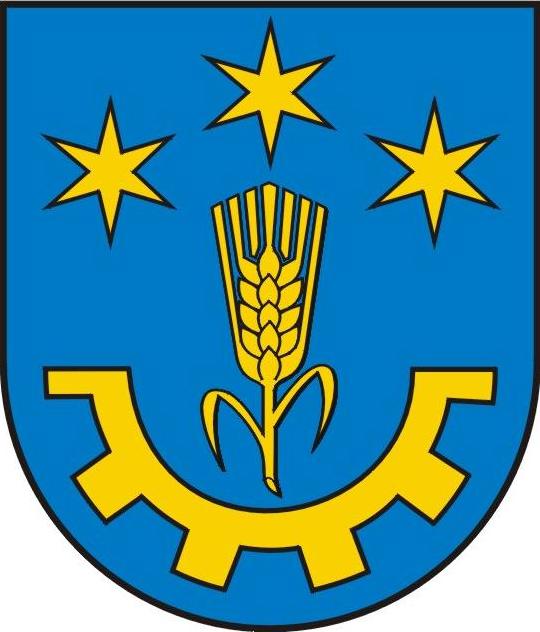 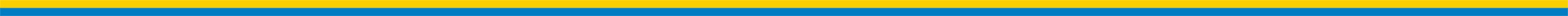 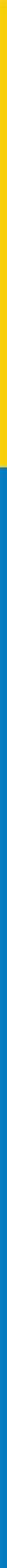 Och-I.6220.2.2021                                                                            Gorzyce, 10 marca  2021 r. O B W I E S Z C Z E N I EStosownie  do  przepisów  art. 49 ustawy  z  dnia  14  czerwca  1960 r. Kodeks postępowania administracyjnego (Dz. U. z 2020 r. poz. 256 z późn.zm.), art. 74 ust. 3 ustawy z dnia 3 października 2008 r. o udostępnianiu informacji o środowisku i jego ochronie, udziale społeczeństwa w ochronie środowiska oraz o ocenach oddziaływania na środowisko (Dz. U. z 2021, poz.247 t.j.),Wójt Gminy Gorzycezawiadamia strony postępowania, żew dniu 10 marca 2021 r. pismem znak: Och-I.6220.2.2021 wystąpił do Regionalnego Dyrektora Ochrony Środowiska w Rzeszowie, Al. Józefa Piłsudskiego  38, 35-001 Rzeszów, Państwowego Powiatowego Inspektora Sanitarnego w Tarnobrzegu oraz do Dyrektora Zarządu Zlewni w Stalowej Woli, ul. Jagiellońska 17, 37-450 Stalowa Wola o wydanie opinii, co do potrzeby przeprowadzenia oceny oddziaływania na środowisko dla planowanego przedsięwzięcia pn. „Budowa farmy fotowoltaicznej „Sokolniki III” o mocy do 1,0 MW wraz 
z infrastrukturą towarzyszącą na działce nr ew. 825/1 położonej w obrębie 0004 
w miejscowości Sokolniki, gmina Gorzyce”.                                                                                                                    Wójtmgr Leszek SurdyOsoba prowadząca postępowanieInsp.Mieczysława Wicińska  tel.(015) 8362075 w 22.